MALLE AUTOUR DU MONDE C3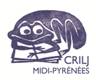 N° Inventaire [420 ]27/12/2016TITREAuteur / IllustrateurEditeurGenreInventaire1Le rêve de MiaM ForemanGallimardAlbum232L’empereur et le cerf volantJ YolenEd YoungLe GénevrierConteAsie12233Tous les enfants du monde : comment vivent-ils ?CollLa Martinière2008Doc1454Inutshuk, le garçon de pierreGérard MoncombleMilan 2004ConteInuit4115On vous écrit de la TerreCollectif enfantsMartine JarrieRue du Monde 2001DocumentaireCorrespondance14786La sagesse de WombatM MorpurgoCh BurninghamGautier LanguereauAibumAustralie5547MiroirJeannie BakerSyrosAlbum bilingueE9568Des vacances au bledV AbtYomad EditionsAlbumMaroc11339Ours qui se gratteP BertrandActes SudAlbum100110L’ombre du chasseurF Place Ph PoirierAlbin MichelAlbum78311Les petites malices de NasreddineJ DarwicheAlbin MichelAlbum Afrique du Nord78712Ali BabaR Beaujean DeschampsL HeugelTh MagnierCAfrique du Nord128813L’ombre de la princesseP ThiesC MerlinSyrosConteAsie7614Le maître des estampesTh DedieuSeuilAlbumAsie417